　　　　　　　　　　　　　　　　　　　　　　　　　　　　　　　　　　　　　　　　　NO.1　　　　　　　　　　　　　　　　　　　　　　　　　　　　　　　　　　　　　　　　　　　　　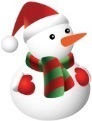 ※ご要望があれば生徒ごとのプランのご提案をさせていただきます。（ご希望の保護者様とは面談で話し合いながらと・・思います。）NO.２冬期講習受講料（塾生は追加登録の場合）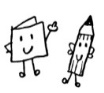 学年別受講料早見表下の表は、スタンダード（講師１人対生徒２～３人）の受講料（単位：円）※マンツーマン（講師１人対生徒１人）は学年問わず１時間３，５００円です。※教材費はプリントの場合は無料。（講習専用テキストを購入の場合は500～600円。）　　※自分の所有教材を持込の場合は必ず解答を持参してください。　　　　　　　　　　　　　　　　☆小～中学生・受講料　　“2,000円×時間数”で計算します。　　　　　　　　　　　　　　　　  ＜高１生・受講料＞　　 “2,200円×時間数”で計算します。＜高２生・受講料＞　  “2,300円×時間数”で計算します。＜高３生以上・受講料＞　“2,400円×時間数”で計算します。主に公立高校中期選抜・私立高校５教科の受験予定の中３生対象（中１、２も可能）　　　　　NO.３このコースは次のような生徒に向いています。★今まで社会・理科があまり学習できていない生徒、また勉強の仕方がわからない生徒。★理科、社会、英単語、漢字の受験勉強を強化しようと考えている生徒。★とにかく暗記が苦手の生徒、などなど・・・。そういった生徒にはぴったりのコースです。英語・数学・国語・理科（主に化学、物理分野）は、講師の指導や説明を必要とするために、通常登録（ｽﾀﾝﾀﾞｰﾄﾞやﾏﾝﾂｰﾏﾝ登録）で受講をお勧めしますが、社会、理科（主に生物、地学分野）、英単語、漢字といった暗記科目、単元、内容は『覚える』という作業ですから、教えることは基本的には必要ありません。本来は自宅などでコツコツと自分で学習するものですが、「効率的な覚え方をしたい」「家では集中できない」「一人ではうまく覚えられない」という生徒は、このコース（教材）をお勧めします。○１日１時間から可能（時間・科目・日数は選べます）◇時間帯は15～22時の間で１時間～４時間※通常登録時間（ｽﾀﾝﾀﾞｰﾄﾞなど）に合わせて暗記ｺｰｽの時間を合わせることは可能です。★１科目テキスト終了の目安は４～８時間（例：1～２時間×４日間）小４小５、６からつまずく生徒は４年生からつまずきの兆候が表れています。漢字、読解に力を入れ、小数、分数は概念からしっかり理解させたいところです。弱点は５年になる前に克服すべきでしょう。小５“１０歳の壁”などと言われ、勉強嫌いが増えている学年です。３学期で習う算数の「割合」は多くが苦手です。この単元を乗り切れば自信がつき、小６以降も大きくつまづかないでしょう。国語もおすすめします。小６学校は教科書改訂後ペースが速くなり、テストも難しくなりました。中学からの英語に備え、最低限アルファベット、ローマ字マスターをお勧めします。また今のうちに国語力強化と算数計算強化、文章題特訓もお勧めです。中１中１の英語、数学で遅れや未定着があると２年以降は大変です。ぜひ冬休みのうちに少しでも理解を深めましょう。そして３学期は成績を上げて自信とやる気をアップさせたいところです。中２３年になるまでに今までの復習をやって少しでも弱点を減らし、暗記力だけでない実力をつけ、３年からはスムーズに受験勉強を進められるようにしましょう。中３受験に向けて最も頑張る時期です！この時期受験校の過去問題演習を本格的に進めながら、未定着単元、弱点内容を納得いくまで固めていきましょう。受験は作戦です。充実の冬休みにしましょう！高校生高校生は生徒それぞれです。それぞれ自分の現状を見つめ受験に向けてや今後の目標を考えながら、学習設計をしましょう。相談には乗ります。※内部生（費用は小・中学生）の追加登録の一例です。※内部生（費用は小・中学生）の追加登録の一例です。※内部生（費用は小・中学生）の追加登録の一例です。※内部生（費用は小・中学生）の追加登録の一例です。※内部生（費用は小・中学生）の追加登録の一例です。受講時間・日数・９０分×２日、または・６０分×３日　　　　※合計１８０分	・９０分×３日　　※合計２７０分・１２０分×３日、または・９０分×４日　　　　※合計３６０分費用６,０００円９,０００円１２，０００円時間　　　  日数1日分２日分３日分４日分５日分６日分７日分８日分９日分0.5時間（３０分）1,0002,0003,0004,0005,0006,0007,0008,0009,000１時間（６０分）2,0004,0006,0008,00010,00012,00014,00016,00018,0001.5時間（９０分）3,0006,0009,00012,00015,00018,00021,00024,00027,000２時間（１２０分）4,0008,00012,00016,00020,00024,00028,00032,00036,0002.5時間（１５０分）5,00010,00015,00020,00025,00030,00035,00040,00045,000３時間（１８０分）6,00012,00018,00024,00030,00036,00042,00048,00054,000時間      　　 日数1日分２日分３日分４日分５日分６日分７日分８日分9日分0.5時間（３０分）1,1002,2003,3004,4005,5006,6007,7008,8009,900１時間（６０分）2,2004,4006,6008,80011,00013,20015,40017,60019,8001.5時間（９０分）3,3006,6009,90013,20016,50019,80023,10026,40029,700２時間（１２０分）4,4008,80013,20017,60022,00026,40030,80035,20039,6002.5時間（１５０分）5,50011,00016,50022,00027,60033,00038,50044,00049,500３時間（１８０分）6,60013,20019,80026,40033,00039,60046,20052,80059,400時間      　　日数1日分２日分３日分４日分５日分６日分７日分８日分9日分0.5時間（３０分）1,1502,3003,4504,6005,7506,9008,0509,20010,350１時間（６０分）2,3004,6006,9009,20011,50013,80016,10018,40020,7001.5時間（９０分）3,4506,90010,35013,80017,25020,70024,15027,60031,050２時間（１２０分）4,6009,20013,80018,40023,00027,60032,20036,80041,4002.5時間（１５０分）5,75011,50017,25023,00028,75034,50040,25046,00051,750３時間（１８０分）6,90013,20020,70027,60034,50041,14048,30055,20062,100時間      　　日数1日分２日分３日分４日分５日分６日分７日分８日分9日分0.5時間（３０分）1,2002,4003,6004,8006,0007,2008,4009,60010,800１時間（６０分）2,4004,8007,2009,60012,00014,40016,80019,20021,6001.5時間（９０分）3,6007,20010,80014,40018,00021,60025,20028,80032,400２時間（１２０分）4,8009,60014,40019,20024,00028,80033,60038,40043,2002.5時間（１５０分）6,00012,00018,00024,00030,00036,00042,00048,00054,000３時間（１８０分）7,20014,40021,60028,80036,00043,20050,40057,60064,800時間例・1５：００　～　1６：００暗記コース・16：００　～　17：００暗記コース・1９：００　～　２０：３０　をスタンダード登録※こういう場合は少し休憩してもらいます。理科　　　社会　　　※科目と時間数を決めてもら英単語　 　漢字　　　　います。＜学習の流れ＞テスト～答え合わせ・暗記～再テスト～答え合わせ・再暗記～再々テスト　※テストは３回まで時間例・1５：００　～　1６：００暗記コース・16：００　～　17：００暗記コース・1９：００　～　２０：３０　をスタンダード登録※こういう場合は少し休憩してもらいます。理科　　　社会　　　※科目と時間数を決めてもら英単語　 　漢字　　　　います。＜学習の流れ＞テスト～答え合わせ・暗記～再テスト～答え合わせ・再暗記～再々テスト　※テストは３回まで時間例・1５：００　～　1６：００暗記コース・16：００　～　17：００暗記コース・1９：００　～　２０：３０　をスタンダード登録※こういう場合は少し休憩してもらいます。理科　　　社会　　　※科目と時間数を決めてもら英単語　 　漢字　　　　います。＜学習の流れ＞テスト～答え合わせ・暗記～再テスト～答え合わせ・再暗記～再々テスト　※テストは３回まで時間例・1５：００　～　1６：００暗記コース・16：００　～　17：００暗記コース・1９：００　～　２０：３０　をスタンダード登録※こういう場合は少し休憩してもらいます。理科　　　社会　　　※科目と時間数を決めてもら英単語　 　漢字　　　　います。＜学習の流れ＞テスト～答え合わせ・暗記～再テスト～答え合わせ・再暗記～再々テスト　※テストは３回まで時間例・1５：００　～　1６：００暗記コース・16：００　～　17：００暗記コース・1９：００　～　２０：３０　をスタンダード登録※こういう場合は少し休憩してもらいます。理科　　　社会　　　※科目と時間数を決めてもら英単語　 　漢字　　　　います。＜学習の流れ＞テスト～答え合わせ・暗記～再テスト～答え合わせ・再暗記～再々テスト　※テストは３回まで時間例・1５：００　～　1６：００暗記コース・16：００　～　17：００暗記コース・1９：００　～　２０：３０　をスタンダード登録※こういう場合は少し休憩してもらいます。理科　　　社会　　　※科目と時間数を決めてもら英単語　 　漢字　　　　います。＜学習の流れ＞テスト～答え合わせ・暗記～再テスト～答え合わせ・再暗記～再々テスト　※テストは３回まで◆受講料◆教材費　理科、社会、英単語、漢字　　各１冊74０円　※教材見本は教室にあります。◎冬期講習期間にやり終えなくとも、その後も自宅などで使用できます。※申込みは別紙受講申込書にてお申込みください。◆受講料◆教材費　理科、社会、英単語、漢字　　各１冊74０円　※教材見本は教室にあります。◎冬期講習期間にやり終えなくとも、その後も自宅などで使用できます。※申込みは別紙受講申込書にてお申込みください。